Пошаговая инструкцияПриобретаемая на этапе строительства квартира должна находиться в объекте, включенном в перечень объектов, аккредитованных для участников НИС, размещенный на сайте АО «АИЖК» и на сайте ФГКУ «Росвоенипотека» на дату подписания договора целевого жилищного займа и предложения закладной выкупу.Если приобретаемая квартира не находится в объекте, включенном в перечень объектов, аккредитованных для участников НИС, размещенном на сайте АО «АИЖК», необходимо выполнить следующие действия:ШАГ 1Проверить размещен ли объект долевого строительства (ОДС) на сайте ФГКУ «Росвоенипотека» (www.rosvoenipoteka.ru) (аккредитован одним из банков, реализующих собственные программы кредитования военнослужащих, и размещен на сайте ФГКУ «Росвоенипотека»);Если ОДС отсутствует на сайте ФГКУ «Росвоенипотека»:Проверить на сайте АО «АИЖК» (www.rosipoteka.ru/дом.рф) наличие аккредитации ОДС по одной из программ:по программе «Стимул»;по программе «Жилье для российской семьи»;упрощенная аккредитация.Если ОДС не аккредитован АО «АИЖК», то необходимо пройти: экспресс-аккредитацию: 2 рабочих дня; стандартную аккредитацию: 5 рабочих дней. Процедура аккредитации описана в разделе «Аккредитация строящихся объектов» на сайте АО «АИЖК».ШАГ 2Если ОДС аккредитован одним из банков, реализующих собственные программы кредитования военнослужащих, и размещен на сайте ФГКУ «Росвоенипотека» или по программе «Стимул» или по программе «Жилье для российской семьи», то на электронный адрес АО «АИЖК» duds@ahml.ru направляется заполненный файл в формате Excel. ! В случае если ОДС имеет степень готовности менее 90%, то в адрес АО «АИЖК» направляется так же сканированная копия письма государственного органа.Если ОДС аккредитован в рамках упрощенной процедуры, то необходимо проверить объект на соответствие условиям отбора, применяемым ФГКУ «Росвоенипотека».Условия отбора застройщиков в рамках программы «Военная ипотека», применяемые ФГКУ «Росвоенипотека», зависят от степени готовности жилья. Информация о степени готовности объекта должна быть получена от застройщика (рекомендуется запрашивать у застройщика справку о готовности объекта). Кроме того, оценка степени готовности может быть проведена визуально, например, по фотографиям объекта, с помощью сайта застройщика и т.п.Примерные критерии определения степени готовности:30% – наличие фундамента;90% – подведены коммуникации и выполнена внутренняя отделка, идет обустройство прилегающей территории и развитие инфраструктуры.Условия отбора ФГКУ «Росвоенипотека»С 1 января 2017 года дополнительно будет производиться аккредитация объектов долевого строительства со степенью готовности 0% - 30% на следующих условиях:Объект долевого строительства со степенью готовности от 0% до 30% будет включен в перечень объектов, аккредитованных для участников накопительно-ипотечной системы жилищного обеспечения военнослужащих, при предоставлении документа, подтверждающего перечисление застройщиком отчислений (взносов) в компенсационный фонд долевого строительства.Требования к документамПорядок заполнение файла Excel:Ячейка «Застройщик»: наименование застройщика указывается в соответствии с проектной декларацией.Ячейка «Строительный адрес объекта»: указывается в соответствии с ДДУ.Ячейка «Степень готовности, %»: порядок определения степени готовность указан выше (перед таблицей). Допустимо указывать степень готовности 100% при условии, если объект не был введен в эксплуатацию, с указанием данного факта. Ячейка «Срок действия разрешения на строительство»: сроки указываются в формате дд.мм.гггг. Разрешение на строительство должно быть действующим на дату рассмотрения заявки.Ячейка «Дата сдачи объекта (срок ввода в эксплуатацию)»: сроки указываются в формате дд.мм.гггг, если срок определен как квартал года, то указывается последнее число квартала. Срок не должен быть завершен.Ячейка «Дата передачи объекта дольщикам»: указывается в соответствии с ДДУ.Ячейка «Банки-партнеры, аккредитовавшие объект»: наименование банка, указывается как на сайте ФГКУ «Росвоенипотека». Заполняется в случае, если объект уже аккредитован одним из банков, реализующих собственные программы кредитования военнослужащих, и размещен на сайте ФГКУ «Росвоенипотека».Ячейка «Вид обеспечения» (наименование страховой компании, письмо госоргана и т.д.): Наименование страховой компании указывается в соответствии с наименованием, отраженным на сайте ЦБ РФ, только сокращаем организационно-правовую форму. Страховая компания/банк должны быть включены в список ЦБ РФ на последнюю отчетную дату, если имеется дополнительное обеспечение указывается после наименования страховой компании/банка.Ячейка «Кадастровый номер»: указывается в соответствии с проектной декларацией.Ячейка «Координаты объекта (широта)/Координаты объекта (долгота)»: определить координаты можно с помощью Яндекс карты. В строке «Найти» указывается адрес объекта, с правой стороны появляется окно с кратким описанием, в котором указаны значения координат, в таблице необходимо указывать значения из скобок (выделены на рисунке красным цветом).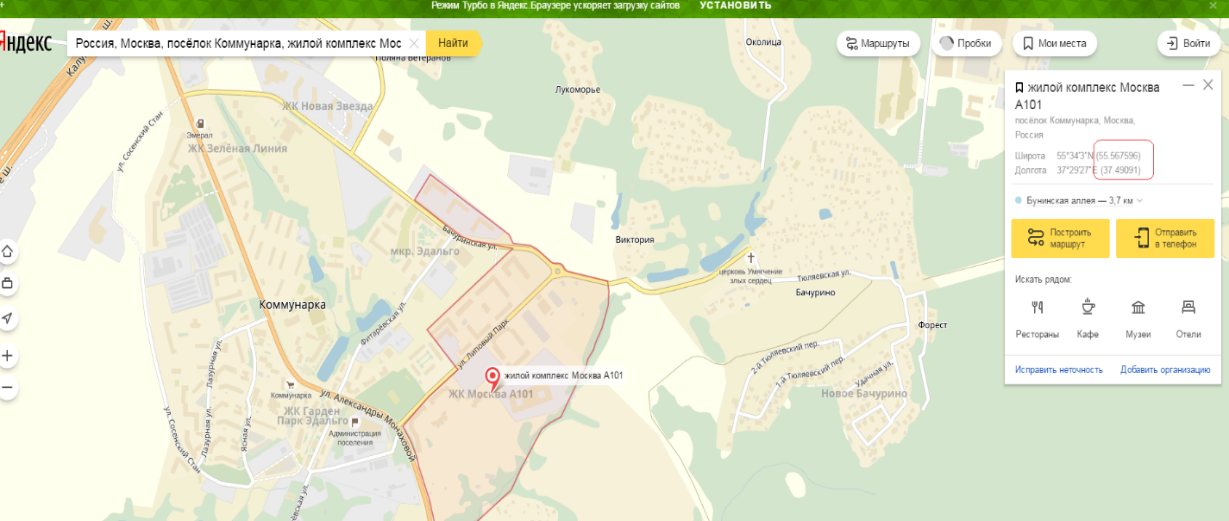 Ячейка «Ссылка на Яндекс.диск»: при необходимости направления документов для прохождения аккредитации все документы размещаются на Яндекс.Диске и ссылка вносится в определенную ячейку файла.Проектная декларация (ПД) должна быть оформлена в соответствии с Федеральным законом от 30.12.2004 № 214-ФЗ (с изменениями и дополнениями), заверена застройщиком (кроме изменений в разделе ПД «О финансовом результате текущего года, размере кредиторской и дебиторской задолженности на день опубликования проектной декларации»).Необходимо обратить внимание на: наименование застройщика, строительный адрес объекта, реквизиты разрешения на строительство, кадастровый номер земельного участка, плановый срок ввода в эксплуатацию объекта, подпись и печать застройщика: допускается отсутствие печати и подписи руководителя застройщика в случае, если ПД со всеми изменениями размещены на сайте застройщика.Способ обеспечения исполнения обязательств по договорам: Страховая компания/банк должны быть включены в список ЦБ РФ на последнюю отчетную дату. Копия действующего разрешения на строительство, заверенная застройщиком. Разрешение должно быть оформлено в соответствии с действующим законодательством. Необходимо обратить внимание на: реквизиты разрешения на строительство (номер и дата), строительный адрес объекта, кадастровый номер земельного участка, срок действия разрешения на строительство, печать и подпись руководителя уполномоченного органа, наименование застройщика. В случае изменения наименования застройщика должна присутствовать соответствующая запись в разрешении или отдельный документ, подтверждающий изменение.Если это установлено перечнем документов, необходимо направить оригинал письма государственного органа о деловой репутации застройщика в адрес ФГКУ «Росвоенипотека». Письмо должно содержать юридическое наименование застройщика. Указание наименования группы компаний без указаний конкретного наименования застройщика не допускается. После получения подтверждения о принятии документа ФГКУ «Росвоенипотека», сканированная копия письма от государственного органа направляется в АО «АИЖК» для прохождения процедуры аккредитации ОДС.Заполненный файл в формате Excel и письмо от государственного органа (если это установлено перечнем документов) направляются на электронный адрес -duds@ahml.ru., документы размещаются на Яндекс.Диске.ШАГ 3АО «АИЖК» осуществляет проверку ОДС на соответствие критериям.Направляет в ФГКУ «Росвоенипотека» информацию об ОДС, отобранных для кредитования участников НИС, путем отправки официального письма. ФГКУ «Росвоенипотека» в течение 10 (десяти) рабочих дней с даты поступления документов рассматривает их и размещает информацию на своем официальном сайте. ФГКУ «Росвоенипотека» информирует АО «АИЖК» по электронной почте о принятом решении.ШАГ 4После получения информации от ФГКУ «Росвоенипотека» АО «АИЖК» осуществляет обновление списка объектов, отобранных для кредитования участников НИС, на своем сайте и информирует партнера путем размещения новости в ЕИС АИЖК.Степень готовности ОДСПредставленное обеспечениеПримечаниеПеречень документов, если ОДС аккредитован по упрощенной программе:30% -90%письмо от государственного органа;страхование гражданской ответственности застройщика в организациях из списка, размещенного на официальном сайте ЦБ РФ, в соответствии с требованиями 214–ФЗ.Необходимо приложить письмо о деловой репутации застройщика от государственного органа.! Застройщик должен направить оригинал письма от государственного органа в адрес ФГКУ «Росвоенипотека». Письмо должно содержать юридическое наименование застройщика. Указание наименования группы компаний без указаний конкретного наименования застройщика не допускается. После получения подтверждения о принятии документа ФГКУ «Росвоенипотека», сканированная копия письма от государственного органа направляется в АО «АИЖК» для прохождения процедуры аккредитации ОДС.Заполненный файл в формате Excel;Копия проектной декларации (с изменениями и дополнениями);Копия действующего разрешения на строительство, заверенная застройщиком. Договор страхования ответственности застройщика.Письмо о деловой репутации застройщика от государственного органа (министерства).90% и болеестрахование гражданской ответственности застройщика в организациях из списка, размещенного на официальном сайте ЦБ РФ, в соответствии с требованиями 214–ФЗ.! Аккредитация объектов, по которым первый ДУДС был зарегистрирован до 1 января 2014 года, осуществляется при наличии страхования гражданской ответственности застройщика из списка, размещенного на официальном сайте ЦБ РФЗаполненный файл в формате Excel;Копия проектной декларации (с изменениями и дополнениями);Копия действующего разрешения на строительство, заверенная застройщиком.;Договор страхования ответственности застройщика.